Интеллект-шоу 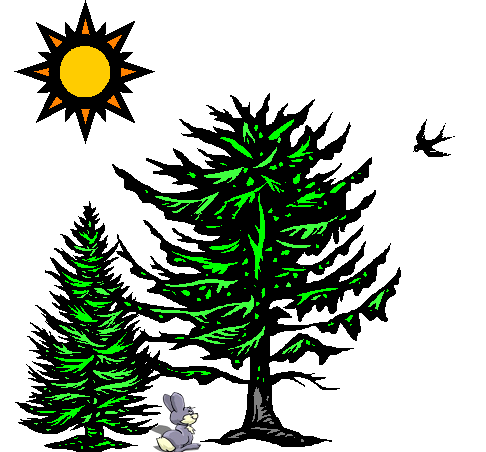 Нас в любое время годаУчит щедрая природа:Птицы уча пению,Паучок терпению,Пчелы в поле и в садуОбучаю нас труду.Мы собрались сегодня с вами, чтобы поговорить о родной природе, вспомнить о животных и растениях, которые нуждаются в защите и охране. Мы все любим природу  и хотим жить в согласии с ней. Ведь человек – это часть природы. И от нас зависит, будет ли наш край цветущим садом. Тема нашей игры «Родная природа». В игре будут принимать участие две команды. Все готово к началу игры, мы начинаем.В первом раунде команды отвечают на вопросы поочередно.Раунд I. В первом раунде команды отвечают поочередно.1 балл.Какая птица нашей местности имеет самый длинный хвост?ДятелАистСорокаКто может пить ногой?Лягушка КузнечикУлитка 2 баллаКто из животных занесен в Красную книгу Республики Беларусь?ЛосьЛетяга ЕнотКак называется это растение?КолокольчикВетреница Сон-трава3 баллаДеревья, какой породы лучше высаживать в городах Беларуси?СоснаКаштанТопольЦветами, какого овощного растения украшала себя французская королева? КартофеляТоматаОгурца4 баллаЧто из перечисленного самое тонкое?Шелковая нитьВолосПаутинка Когда температура тела воробья выше?ЗимойЛетомВсегда одинаковаРаунд IIУчаствуют по одному игроку от каждой команды. Начинает команда, набравшая на данный момент наибольшее количество баллов. Каждый участник выбирает «стоимость» вопроса. За неправильный ответ –0 баллов.5 балловКак называется профессия человека, который лечит животных? (Ветеринар)Собирают ли пыль комнатные растения? (Да)Какой гриб носит название лесного хищного зверя? (Лисичка)Какое растение считается в Беларуси главным хлебом? (Картофель)Территория, на которой растения и животные находятся под охраной? (Заповедник)10 балловКак называется застывшая смола сосновых деревьев? (Янтарь)Кольраби, брокколи, брюссельская, цветная, …а у нас это просто… (Капуста)Какой лед самый опасный? (Первый и последний)Кукует кукушка-самка или кукушка-самец? (Кукушка-самец)Из какой зерновой культуры изготавливают манку? (Пшеница)15 балловКакое растение называют северным виноградом? (Крыжовник)Дерево, которое весной зацветает первым. (Ива)Назовите перелетных птиц. (Стриж, ласточка, снегирь, скворец.)Все ли эти насекомые полезны? (Божья коровка, пчела, долгоносик)Какая ягода по своим качествам может заменить лимон? (Клюква)Раунд IIIВ этом раунде командам задается вопрос и дается одна минута. Ответ записывается на карточку и отдается ведущему. За правильный ответ – 5 баллов.Что такое экология?Плачут ли растения? (Да)Назовите колючий кустарник с крупными красными ягодами. (Шиповник)Какую траву любят кошки? (Валерьяна)Где у кузнечика ухо? (На ноге)Закончился 3-й заключительный раунд нашей игры. Пока подводятся итоги, вам предлагается обзор литературы книг и журналов о природе.Обзор литературы.“Чырвоная кніга ў казках і вершах беларускіх пісменнікаў”. Это уникальная книга, которая рассказывает о родной природе стихами и сказками белорусских писателей. Когда они сочиняли эти замечательные сюжеты, писатели думали об одном: разбудить в ваших сердцах любовь ко всему живому: растениям, цветам, птицам, животным. Это книга-предупреждение – не дайте очерстветь душе, а сердцу стать равнодушными.Павликов И. Я Удивительная жизнь животных. В книге увлекательно и интересно рассказывается обо всех группах млекопитающих, их образе жизни и поведении. В книге множество удивительных фактов, фотографий.Книги серии «Земля моя»Растения – благодаря этой книге вы познакомитесь  интересным миром белорусских растений – с лекарственными растениями, растениями-хищниками, а также  теми, которые занесены в Красную книгу Беларуси.С. Зуенак. Птушкі. В книге кроме описания птиц живущих в наших городах, которых, при желании, может увидеть каждый, вы еще можете познакомиться с так называемой белорусской экзотикой – пернатыми жителями болот, экосистем, которых в Европе почти не осталось.А. Зубей. Рыбы. В этой книге автор рассказывает о группе рыб, которые интересны своей миграцией, связанной с размножением. Самусенко. Друзья нашего дома. Заводя домашних животных, мы принимаем на себя немало забот, и главное – специальных знаний. В книге описываются виды и породы животных. Рассказывается об особенностях ухода за ними, кормлении и лечении.В нашей библиотеке есть очень много книг серии «Я познаю мир», в которых рассказывается о животном и растительном мире.Журналы: “Лесавічок”, “Мир животных”, «Родная природа».Подведение итогов.Награждение победителей.